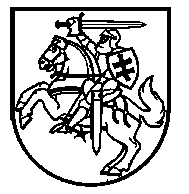 Lietuvos Respublikos VyriausybėnutarimasDĖL LIETUVOS RESPUBLIKOS VYRIAUSYBĖS 2000 M. GRUODŽIO 15 D. NUTARIMO NR. 1458 „DĖL KONKREČIŲ VALSTYBĖS RINKLIAVOS DYDŽIŲ SĄRAŠO IR VALSTYBĖS RINKLIAVOS MOKĖJIMO IR GRĄŽINIMO TAISYKLIŲ PATVIRTINIMO“ PAKEITIMO2016 m. gruodžio 21 d. Nr. 1262VilniusLietuvos Respublikos Vyriausybė nutaria:Pakeisti Konkrečių valstybės rinkliavos dydžių sąrašą, patvirtintą Lietuvos Respublikos Vyriausybės 2000 m. gruodžio 15 d. nutarimu Nr. 1458 „Dėl Konkrečių valstybės rinkliavos dydžių sąrašo ir Valstybės rinkliavos mokėjimo ir grąžinimo taisyklių patvirtinimo“: 1. Papildyti 4.221 papunkčiu:„4.221.	leidimo eksportuoti, išvežti iš Lietuvos Respublikos, importuoti, įvežti į Lietuvos Respubliką, vežti tranzitu per Lietuvos Respublikos teritoriją sprogmenis:	4.221.1.	išdavimą	144.221.2.	patikslinimą (papildymą) ar dublikato išdavimą	14“.2. Papildyti 4.222 papunkčiu:„4.222.	pažymos, kad ginklas visiškai netinkamas naudoti:4.222.1.	išdavimą	804.222.2.	patikslinimą ar dublikato išdavimą	20“.3. Papildyti 4.223 papunkčiu:„4.223.	leidimo laikyti sprogmenis:4.223.1.	išdavimą	1444.223.2.	patikslinimą ar dublikato išdavimą	14“.4. Pripažinti netekusia galios po 4.4392.2 papunkčiu esančią pastraipą „Lietuvos Respublikos ginklų fondo prie Lietuvos Respublikos vidaus reikalų ministerijos“. 5. Pripažinti netekusiais galios 4.440–4.442 papunkčius.6. Šis nutarimas įsigalioja 2017 m. sausio 1 dieną.Ministras Pirmininkas	Saulius SkvernelisFinansų ministras	Vilius Šapoka